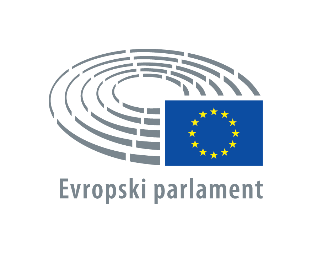 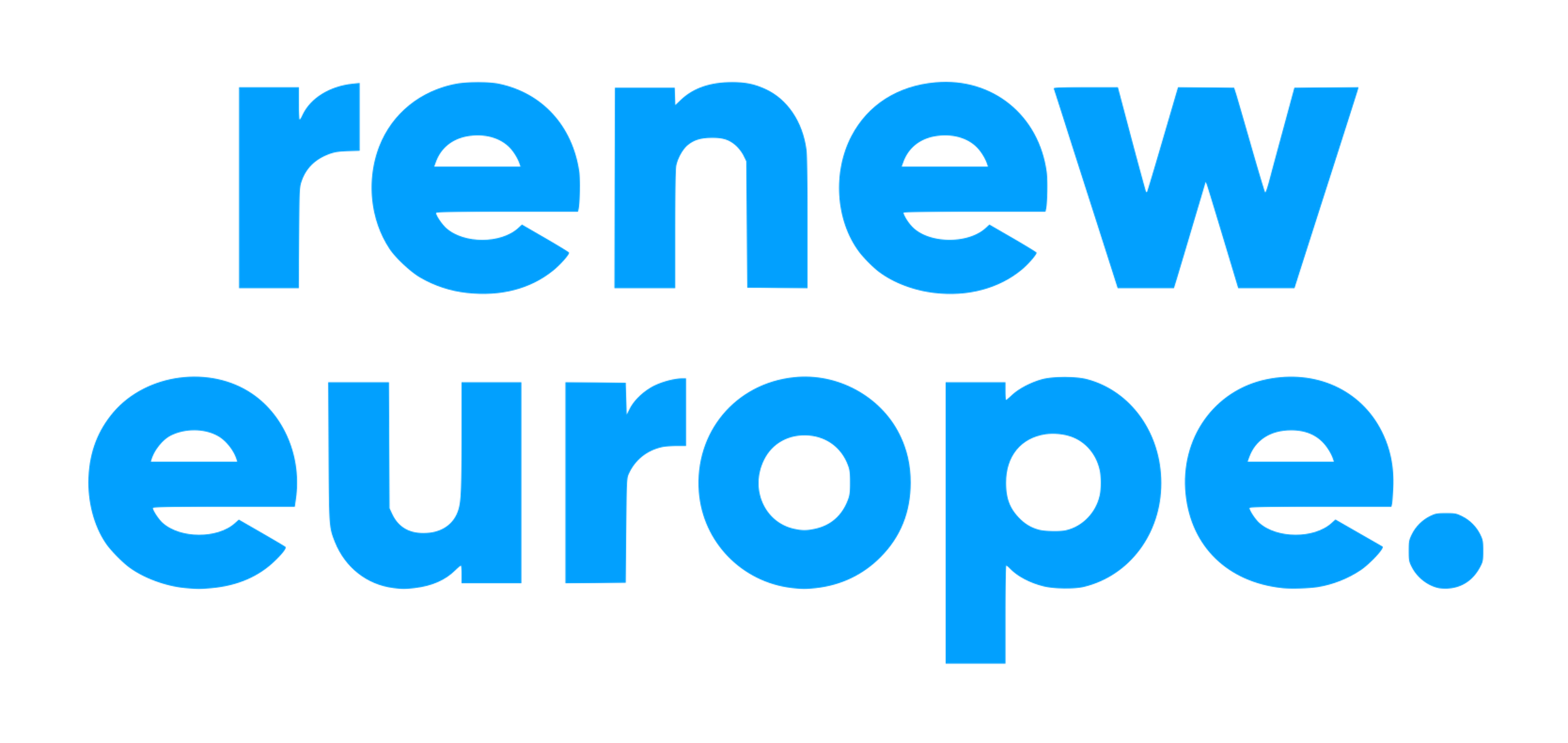 “MEP JOB SHADOWING”: EVROPOSLANKA JOVEVA PROSTOVOLJKA NA FILANTROPIJISpoštovani,evropska poslanka Irena Joveva je danes, 12. januarja, v okviru projekta “MEP Job Shadowing” sodelovala pri prostovoljskem delu učenja slovenskega jezika na Slovenski filantropiji. Gre za tečaj slovenščine, ki se ga udeležuje skoraj 30 ljudi, večinoma Ukrajink in Ukrajincev. Velika večina ljudi, ki obiskujejo tečaj, je sicer izobraženih, a pred tem niso govorili nobenega tujega jezika, zato je njihova volja do učenja – sploh ob zavedanju, da so njihova življenja vse prej kot enostavna – po mnenju poslanke še toliko bolj zavidanja vredna. Na tečaju se poslužujejo tehnike učenja na način, da se že od prvega dne pogovarjajo v slovenščini.“Prostovoljstvo je hrbtenica naše družbe. Zavedam se potrebe po finančni in materialni podpori prostovoljkam in prostovoljcem, toda prav toliko sta potrebna tudi spoštovanje in spodbuda. Prostovoljske organizacije so tiste, ki v kriznih situacijah nosijo še posebej veliko breme odgovornosti, hkrati pa predstavljajo levji delež pomoči, česar se je treba brezpogojno zavedati. Okrepitev sodelovanja je potrebna na vseh ravneh. S tem bo lažje omogočiti širšo evropsko podporo ustreznemu financiranju teh organizacij, pa tudi njihovi promociji,” je med drugim še povedala poslanka.Zbliževanje politike in ljudi je za Jovevo ključno za krepitev demokracije in spodbujanje aktivne participacije. Sama je tako – čeprav je tudi sicer v prostem času prostovoljka – ob tej priložnosti dobila konkretnejši vpogled v prostovoljsko delo na Slovenski filantropiji, medtem ko bo izbrani prostovoljec dobil možnost vpogleda v delovanje Evropskega parlamenta in delo evroposlanke. Cilj projekta je tudi zagotoviti prostor za vzajemno izmenjavo znanja in idej.Evroposlanka in izbrani prostovoljec bosta skozi sodelovanje v programu poslala ključno sporočilo javnosti in vsem prostovoljkam ter prostovoljcem, da so ti pomembni za družbo, pa tudi vsakodnevno uresničevanje temeljnih vrednot EU.DODATNE INFORMACIJE:Projekt “MEP Job Shadowing” je del projekta “Citizen Engagement for Recovering - Volunteering Solidarity” (CERVIS), ki ga sofinancira Evropska komisija prek programa Državljani, enakost, pravice in vrednote (CERV).V praksi zadeva teče tako, da poslanec in prostovoljec za en dan simbolno zamenjata službi oziroma, natančneje, pomagata drug drugemu pri delu.Termin obiska izbranega prostovoljca v pisarni evropske poslanke Joveve še ni dokončno potrjen, ko bo, vam bomo sporočili vse podrobnosti tudi glede tega dela.Evropska poslanka Joveva je bila poročevalka v imenu Renew Europe za program Evropska solidarnostna enota, je pa tudi sopredsedujoča interesni skupini prostovoljstva Centra za evropsko prostovoljstvo (CEV) v Evropskem parlamentu.Za kakršnekoli dodatne podrobnosti ali izjave smo vam na voljo.Lep pozdrav,pisarna evropske poslanke Irene Joveve